ВАРИАНТ 1ЧАСТЬ 1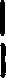 Модупа «Югебра•1.	Haiipиze  aiiaueiiиe  ві  ражеііио 7'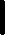 +9—2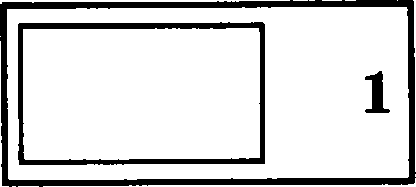 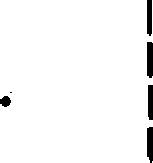 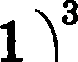 Т	21Ответ:	                                                                      босса  о ii  b ozueueiim  нa uoopдиiiazaoii npoooii.       Kauoe иа сиерующих  писем aan6ouaiuee?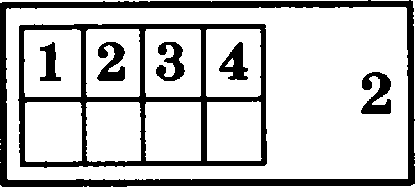 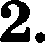 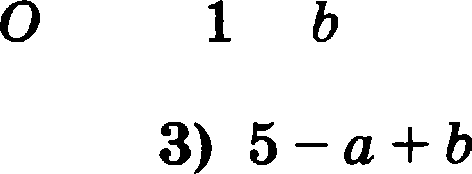 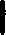 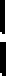 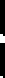 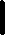 4) 5 — d +в	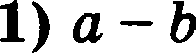 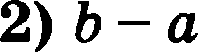 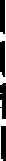 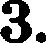 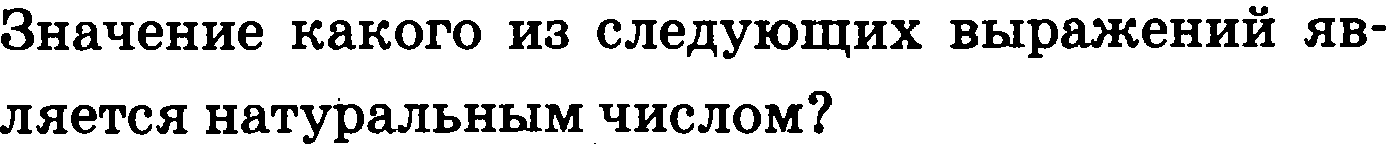 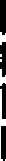 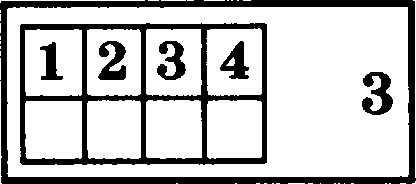                                   3) ч/ÏÏÈl —5ч/'ЇЇ —5	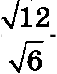 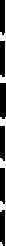 4. Haïipiize nce «opuii ура iieaoo 5z' —11 = —6z  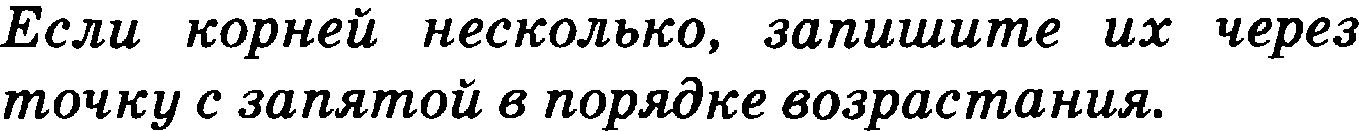 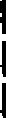 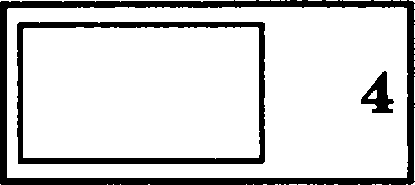 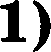 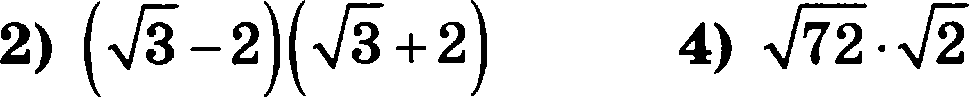 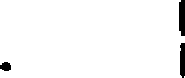 Ответ:	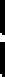 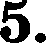 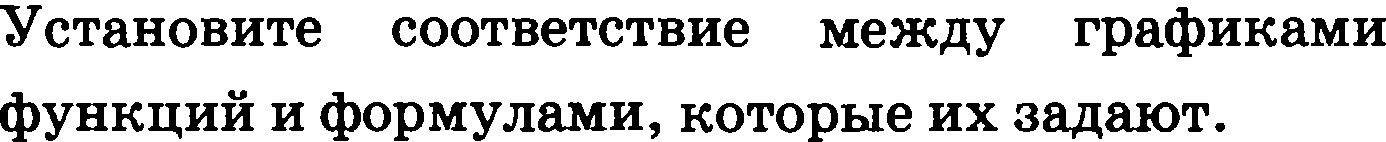 1) у = 3—2х	3) у = 2—х2) у = —3+ 2x	4) у = 2+ х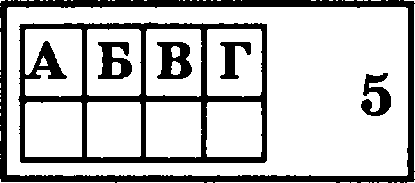 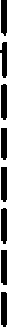 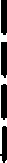 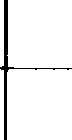       А)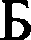 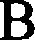 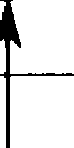 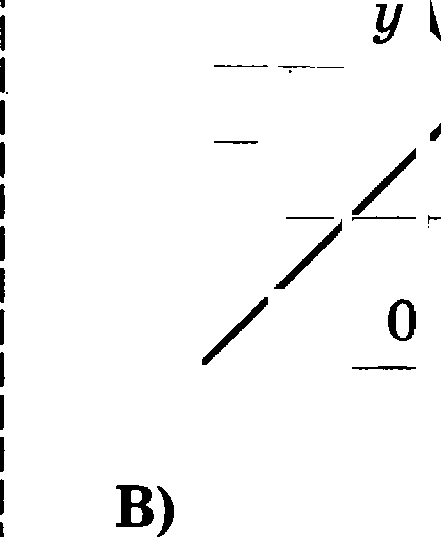 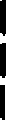 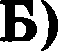 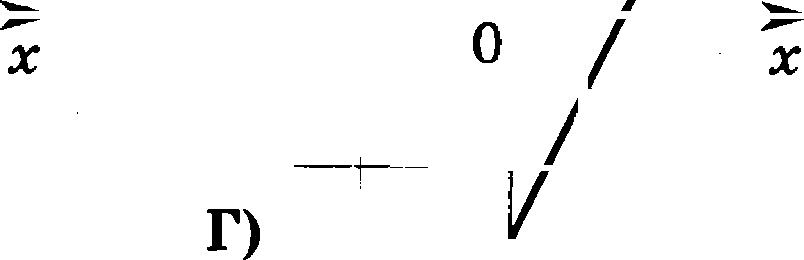 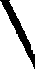 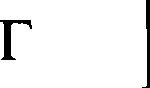 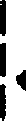 Ответ:   6.	Дана  арифметическая лрогрессия  6,  2,  —2, ...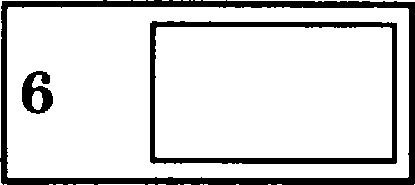 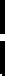 Найдите сумму семи её членов, начиная с чет-            вёртого и закапчивая дееятым.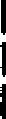 Ответ:   	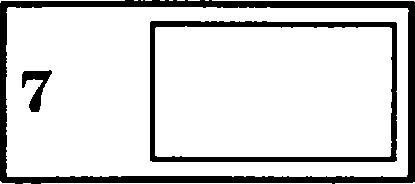 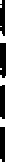 Упростите выражение (7Ь — 8)(8Ь + 7) — 8Ь(7Ь + 8) и найдите его значение при b = 5,6. В ответе за- пишите  найденное  значение.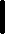 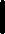 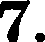 Ответ:   	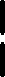 І     8.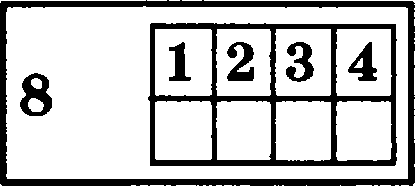 IРешите систему неравенств4 —. <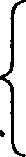 На каком рисунке изображено множество её ре- шений?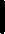 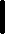 1)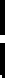 3	4            2) Система не имеет решений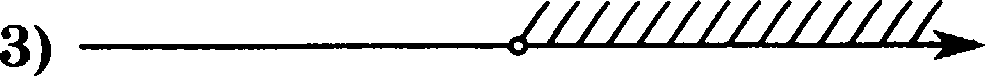 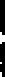                                                 4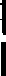 4)	“ 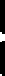 uonvzx •reouevpua•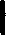 B   paaiioczopoaueu    zpeyroasauxe	BC aa1i;qiize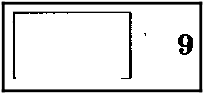 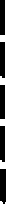 aeuuvxay oczporo yrna uem	ero ai•icozaux.B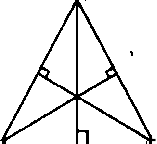 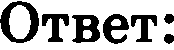 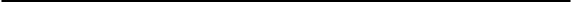 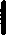 IJ,eazp  paaiioezopoiiiiero  zpeyronsuiixa  ypmiöu ozaepuixiim  zpeyroasauxa  ma  24. Haii,iliize paguye	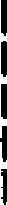 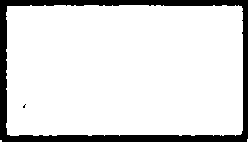 OK¡iyiiiHOCTx,  BliiiCaHBOii  B sTOT TpeyPOm›HxK.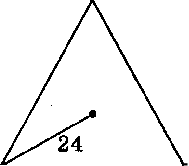 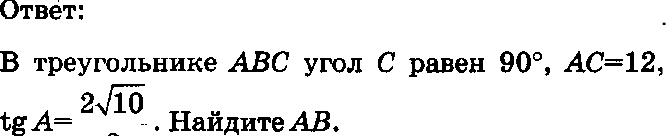 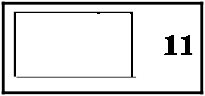 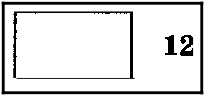 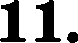 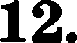 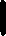 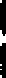 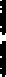 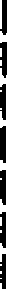 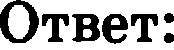 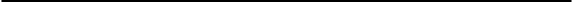 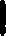 Haiipxze nno afts pou6a ABCD, iiao6pi  nöaaoro ira pxeyiixe.A	D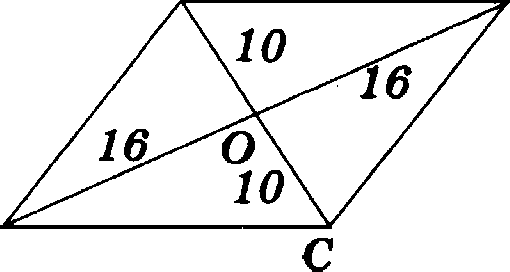 1016	O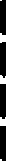 10B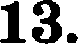 xxemcxnapraeao	waxox.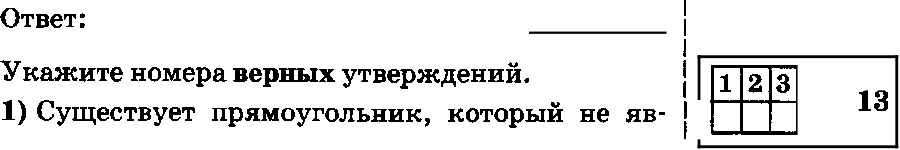 2) Tpeyrousuxx  c yraauu 40°,  70°,  70°  — paaao-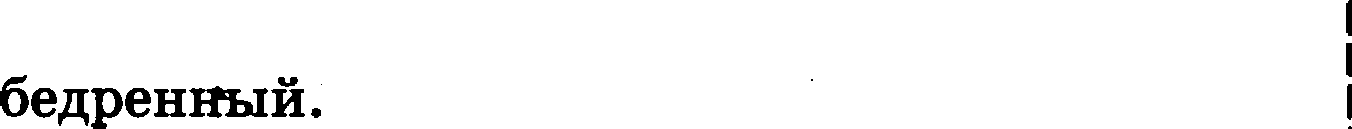 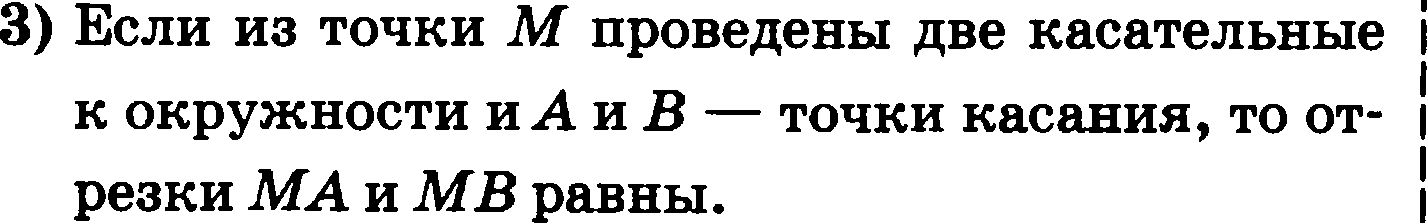 Mopynu «Peazi&H&fi uavewavnxa»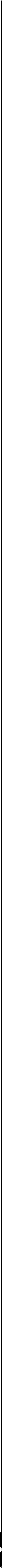 B Tíl6niipe marin pexoue   pyeviue  cyTou   sie  iiopai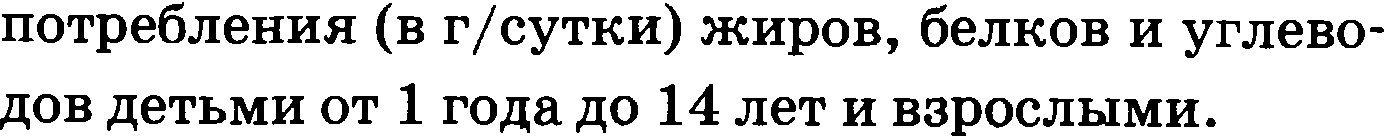 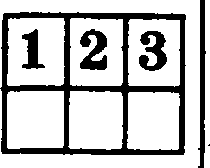 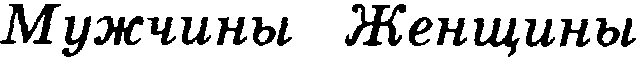 ltaxoñ aslBOp o cyTouxou nozpe6neii ii vapor, 6enxoB   ii   yrneaopoa   7-neTiieñ   peaouxoñ  montocpenazs,  ecux  no  iiopcuiizau  piieTonBora	cpepiievaa cyzxx oxa nozpe6nnez 42 r vxpor, 35 r 6enxoB 190 r yrneBopoa? B ozBeze yxamiize iiovepa Sep-ri   x yzaepmpeii  ñ.Hozpe6neu    e miipoa a oopue.Hozpe6ueaue óeuxoa a iiopue.Hozpe6ne    ue yrneaopOa  B Hopue.Ha p cyiixe noxaaaxo, xax iiaueiinnacs zeuiiepa- zypa Boapyxa na iipoznmeu u opaiix cyzox. Ho ro- piiaOHT££Jiii yxaaaxo opera eyTox, no aepTuxanu auaueii   e zevnepaTypiu a rp	ycax  IJ,enscxu.  Hañ- pone iiax6onsiiiee aiiaueiiiie zeuiiepazypi . Ozaez pañze a rpapycax IJ,ensc n.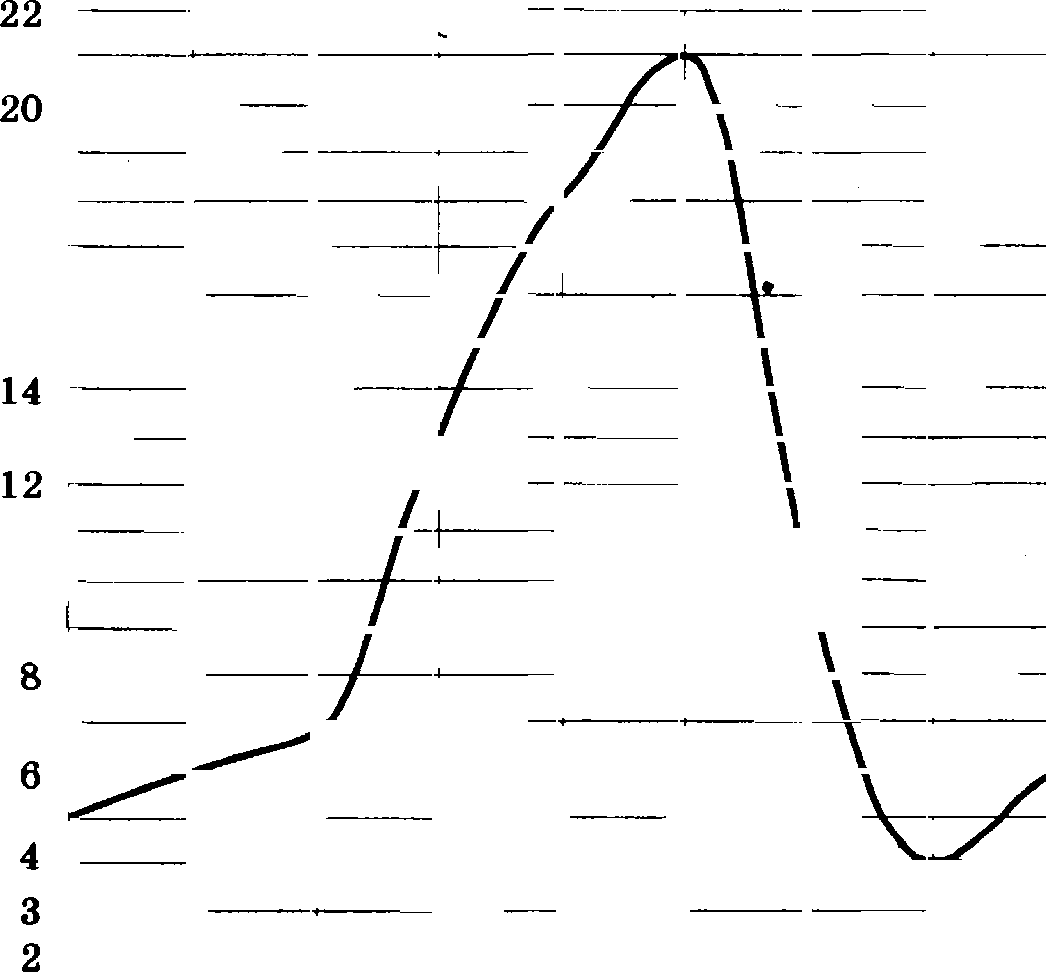 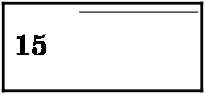 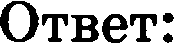 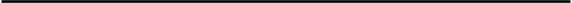 8Акции предприятия распределены между rocy- дарством и частными лицами в отношении 3 : 2. Общал прибыль предприятия после уолаты на- логов за год составила 63 млн р. Какая сумма (в рублях) из этой прибыли должна пойти на вы- плату  частным акционерам?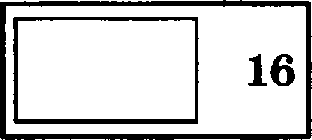 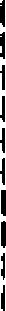 Ответ:   	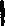 Два  парохода  вышли  из  порта,   следуя  один на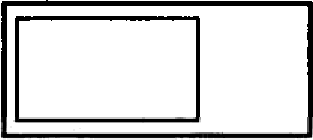 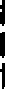 север,  другой на запад.  Скорости  их равны соот-	17ветственно  15 км/ч и 20 кза/п.  Какое расстояияе (в километрах) будет между ними через S часа?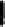 Ответ:	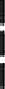 На  диаграмме представлены некоторъіе из круп-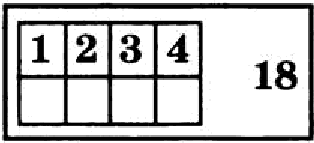 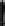 нейтих  по числеввости  населения  страв мира.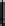 1400	1275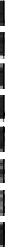 3200	ioio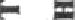 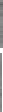 g    Ч 1000‘	•    800600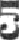 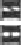 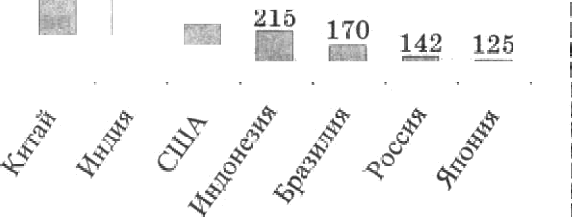 400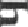 °	2000280Численность    населения   какого  государства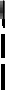 примерно в 6 pao мепьте численности населения Китая?США	2) России	3) Иадонеоии	4) Японии	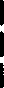 У бабушки — 20 чашек: 4 с красными цветами, остальные с синими. Бабушка наливает чай в слу- чайно выбранную чашку. Найдите вероятность то— ю,    что это будет  чашка  с синими цветами.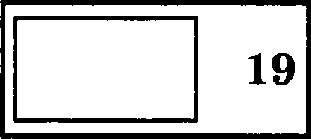 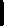 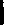 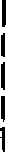 Ответ:   	Пная длину своего шага, человек может прибли- женно подсчитатъ пройденное им расстояние s по формуле s = nf, где п — число шагов, Ї — длина шага.   Какое  расстояние   прошел   человек,   если ї = 60 см, п = 1200? Ответ вьгразите в километрах. Ответ:   	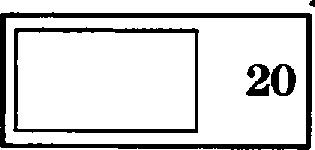 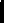 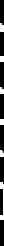                                                ЧАСТЬ 2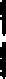 —1 ii вai•шcuuze его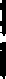 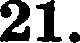 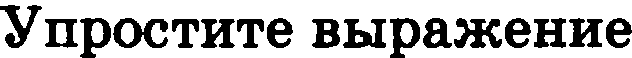 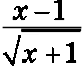 aaaueaiie при z = 1,21.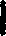    Первая снегоубороиввя юатива может убрать улицу за 1 ч„ а вторвя — за 75% этого времени. Вторая маюива вристуоила к работе спустя не- которое время после того, как вачала работать оервая. Патею ови вместе закончили  работу  за 15 мин. На сколько юияут оозже оервой  мвіии- впі вторая юашива ориетуоила  к pa6ole?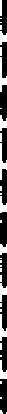 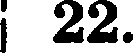 Hoezpoiïze график футов;ии  у = 2z' —z' 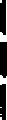 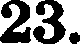 2z —1u onpe-релите,  при каких  звачевиях  с  пряювя by  =    с  бу-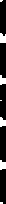 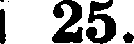 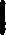 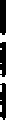 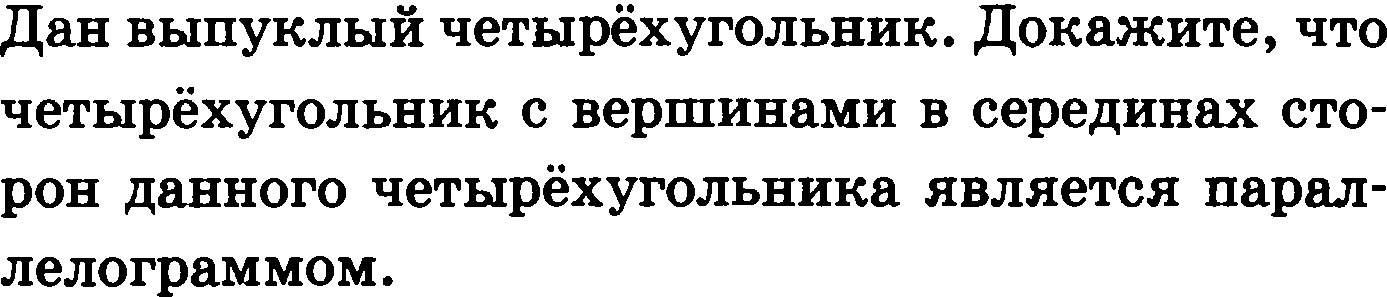 ,heт иметь с построеввюю графиком ве более o,q- воіі общеіі точки.В окрушности рвднуса 10 проведеаы касатель- ааяипаратлельааяейхорда,расстояаиенешду которыниравао1б.Н дате ааухорды.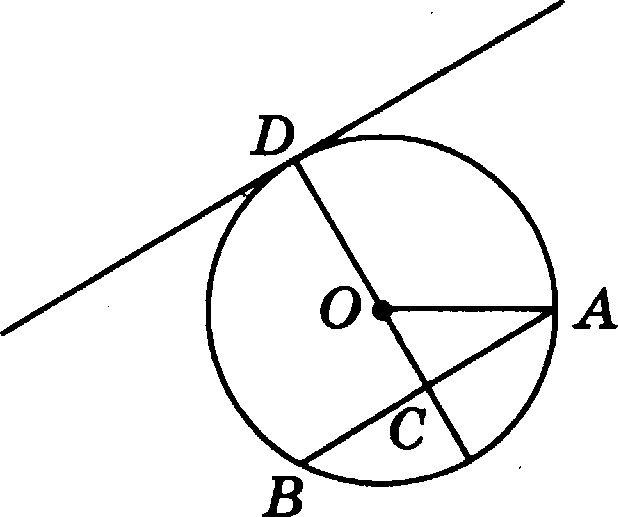 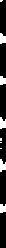 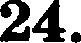 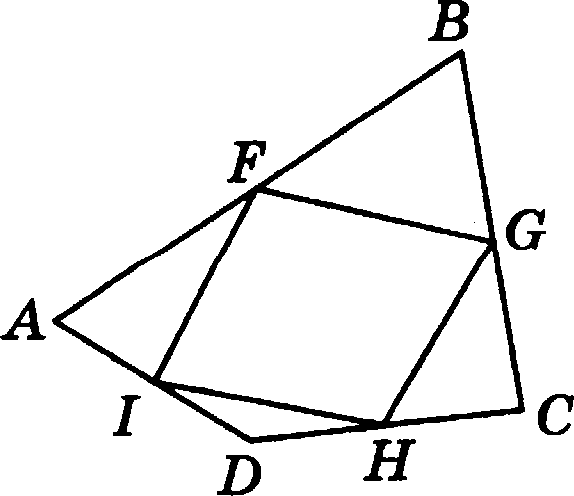 26.    B  npaBi4JibHOM  TpeyrousRir e ABC,	=   2   3 , na ariiica		oii a zero  oxpym  ocz	am6pmii Tomxy M Rłł  J3łłCCTOIIHHH  1  Oz  CzopORI:il  GB.   Haiiqxze   pac- czonii  e oz  TOUłix  M   po  npuMmX  A B ’,  B H’, C	’, ne  C	B’, A’  — zorxx xacaiiiln  Brixcaii  oii B spe-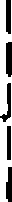 yrons  ax ABC oxpym   ocz   , co czopouau    AB, ACii  BC CoozaezczBeo   o.	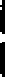 11Bepecmao@emu om 1 toda do 14 jemHtxpai40—9770—15460—102fienx36—8765—11758—87Yrneaopiu170—420257—586257—586